В соответствии с пунктом 4 статьи 19 Федерального закона от 12 июня 2002 г. №67-ФЗ «Об основных гарантиях избирательных прав и права на участие в референдуме граждан Российской Федерации», на основании постановления Центральной избирательной комиссии Чувашской Республики от 09 февраля 2023 г. №31/202-7 «Об установлении единой нумерации избирательных участков на территории Чувашской Республики», в целях обеспечения максимального удобства для избирателей, участников референдума и с учетом местных условий, Администрация Канашского муниципального округа Чувашской Республики постановляет:1. Образовать избирательные участки, участки референдума, являющиеся едиными для всех выборов, проводимых на территории Канашского муниципального округа Чувашской Республики, а также для всех референдумов Чувашской Республики, местных референдумов в количестве 59 избирательных участков с единой нумерацией.2. Утвердить прилагаемый Перечень и границы избирательных участков, участков референдума, являющиеся едиными для всех выборов, проводимых на территории Канашского муниципального округа Чувашской Республики, а также для всех референдумов Чувашской Республики, местных референдумов.3. Признать утратившим силу постановление администрации Канашского муниципального округа Чувашской Республики от 28 февраля 2023 г. № 188 «Об утверждении Перечня единых избирательных участков, участков референдума, образуемых на территории Канашского муниципального округа Чувашской Республики».4. Направить настоящее постановление в Центральную избирательную комиссию Чувашской Республики и Канашскую районную территориальную избирательную комиссию.5. Контроль за исполнением настоящего постановления возложить на заместителя главы администрации - управляющего делами администрации Канашского муниципального округа Чувашской Республики.6. Настоящее постановление вступает в силу после его официального опубликования.Глава муниципального округа 							С.Н. Михайлов                       Приложение к постановлению администрации Канашского муниципального округа Чувашской Республики                                                                                                       от 21.12.2023 г. № 1663 Перечень и границы избирательных участков, участков референдума, являющиеся едиными для всех выборов, проводимых на территории Канашского муниципального округа Чувашской Республики, а также для всех референдумов Чувашской Республики, местных референдумовЧĂВАШ РЕСПУБЛИКИНКАНАШ МУНИЦИПАЛЛĂ ОКРУГĚНАДМИНИСТРАЦИЙĚЙЫШĂНУ21.12.2023   1663 № Канаш хули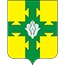 АДМИНИСТРАЦИЯКАНАШСКОГО МУНИЦИПАЛЬНОГО ОКРУГАЧУВАШСКОЙ РЕСПУБЛИКИПОСТАНОВЛЕНИЕ21.12.2023   № 1663 город КанашОб утверждении Перечня и границ избирательных участков, участков референдума, являющиеся едиными для всех выборов, проводимых на территории Канашского муниципального округа Чувашской Республики, а также для всех референдумов Чувашской Республики, местных референдумов№№изб. участковНаименование избирательных участковНаименование населенных пунктов, границы избирательных участковМесто нахожденияпомещения для голосования иучастковой комиссии2701Асхвинскийдеревня Асхва, БУ ЧР «Республиканская психиатрическая больница» Минздравсоцразвития ЧувашииЧувашская Республика, Канашский район, д. Асхва, ул. Центральная, д. 23в – здание Асхвинского культурно-оздоровительного центра – структурного подразделения МБУК «Централизованная клубная система» Канашского муниципального округа Чувашской Республики2702Большебикшихскийдеревня Большие БикшихиЧувашская Республика, Канашский район, д. Большие Бикшихи, ул. Ленина, д.13а – здание Большебикшихского сельского Дома культуры – структурного подразделения МБУК «Централизованная клубная система» Канашского  муниципального округа Чувашской Республики2703Кармамейский деревня Кармамеи, деревня СеменовкаЧувашская Республика, Канашский район, д. Кармамеи, ул. Центральная, д. 50 – здание МБОУ «Кармамейская основная общеобразовательная школа» Канашского муниципального округа Чувашской Республики2704Новомамейскийдеревня Новые МамеиЧувашская Республика, Канашский район, д. Новые Мамеи, ул. Гагарина, д. 10 – здание Новомамеевского фельдшерско-акушерского пункта БУ «Канашская центральная районная больница им Ф.Г. Григорьева» Минздрава Чувашии2705Байгильдинскийдеревня БайгильдиноЧувашская Республика, Канашский район, д. Байгильдино, ул. Волкова, д. 33 – здание Байгильдинского сельского Дома культуры – структурного подразделения МБУК «Централизованная клубная система» Канашского  муниципального округа Чувашской Республики2706Туруновскийдеревня ТуруновоЧувашская Республика, Канашский район, д. Туруново, ул. Ленина, д. 1 – здание Туруновского сельского клуба – структурного подразделения МБУК «Централизованная клубная система» Канашского  муниципального округа Чувашской Республики2707Новочелкасинскийдеревня Новые Челкасы, выселок ШихазаныЧувашская Республика, Канашский район, д. Новые Челкасы, ул. Николаева, д. 83 – здание Новочелкасинского сельского Дома культуры – структурного подразделения МБУК «Централизованная клубная система» Канашского  муниципального округа Чувашской Республики2708Малотугаевскийдеревня Малое Тугаево, деревня Вторые Хормалы, выселок ЧинкварыЧувашская Республика, Канашский район, д. Малое Тугаево, ул. Гагарина, д. 18 – здание МБОУ «Новочелкасинская основная общеобразовательная школа» Канашского муниципального округа Чувашской Республики2709Оженарскийдеревня ОженарыЧувашская Республика, Канашский район, д. Оженары, улица Клубная, д. 2а – здание Оженарского сельского Дома культуры – структурного подразделения МБУК «Централизованная клубная система» Канашского  муниципального округа Чувашской Республики 2710Ачакасинский село Ачакасы, деревня Ирдеменево-КошкиЧувашская Республика, Канашский район, с. Ачакасы, ул.  Молодёжная, д. 23 – здание Ачакасинского сельского Дома культуры – структурного подразделения МБУК «Централизованная клубная система» Канашского  муниципального округа Чувашской Республики2711Напольнокотякскийдеревня Напольные Котяки, дома на разъезде Ачакс Чувашская Республика, Канашский район, д. Напольные Котяки, ул. Советская, д. 134 – здание Напольнокотякского  сельского Дома культуры – структурного подразделения МБУК «Централизованная клубная система» Канашского  муниципального округа Чувашской Республики 2712Новоачакасинскийдеревня Новые АчакасыЧувашская Республика, Канашский район, д. Новые Ачакасы, ул. Молодежная, д. 21 – здание Новоачакасинского сельского клуба – структурного подразделения МБУК «Централизованная клубная система» Канашского  муниципального округа Чувашской Республики2713Елмачинскийдеревня Елмачи Чувашская Республика, Канашский район, д. Елмачи, ул. Садовая, д. 30а – здание Елмачинского сельского клуба – структурного подразделения МБУК «Централизованная клубная система» Канашского  муниципального округа Чувашской Республики2714Шихазанскийсело ШихазаныЧувашская Республика, Канашский район, с. Шихазаны, ул. Гагарина, д. 25, культурно-досуговый центр с. Шихазаны – структурного подразделения МБУК «Централизованная клубная система» Канашского муниципального округа Чувашской Республики2715Сиделевскийдеревня СиделевоЧувашская Республика, Канашский район, д. Сиделево, ул. 50 лет ВЛКСМ, д. 23 – здание Сиделевского сельского Дома культуры – структурного подразделения МБУК «Централизованная клубная система» Канашского  муниципального округа Чувашской Республики 2716Атнашевскийдеревня Атнашево, деревня КалиновкаЧувашская Республика, Канашский район, д. Атнашево, ул. Кирова, д. 6 – здание Атнашевского сельского Дома культуры – структурного подразделения МБУК «Централизованная клубная система» Канашского муниципального округа Чувашской Республики 2717Шибылгинский село Шибылги, деревня Малая АндреевкаЧувашская Республика, Канашский район, с. Шибылги ул. Павлова, д. 33 – здание Шибылгинского сельского Дома культуры – структурного подразделения МБУК «Централизованная клубная система» Канашского  муниципального округа Чувашской Республики 2718Новопинерскийдеревня Новые Пинеры, деревня Матькасы, деревня ДмитриевкаЧувашская Республика, Канашский район, д. Новые Пинеры, ул. Новая, д. 5 – здание Новопинерского сельского клуба – структурного подразделения МБУК «Централизованная клубная система» Канашского муниципального округа Чувашской Республики2719Сеспельскийдеревня Сеспель, деревня Малдыкасы, деревня Анаткасы Чувашская Республика, Канашский район, д. Сеспель, ул. Школьная, д. 62 – здание Сеспельского сельского Дома культуры – структурного подразделения МБУК «Централизованная клубная система» Канашского  муниципального округа Чувашской Республики2720АтыковскийдДеревня АтыковоЧувашская Республика, Канашский район, д. Атыково, пер. Чкалова, д. 8 – здание Атыковского сельского клуба – структурного подразделения МБУК «Централизованная клубная система» Канашского муниципального округа Чувашской Республики2721Ямашевский село Ямашево, деревня ИмелевоЧувашская Республика, Канашский район, с. Ямашево ул. Сергеева, д. 11 – здание Ямашевского сельского Дома культуры – структурного подразделения МБУК «Централизованная клубная система» Канашского  муниципального округа Чувашской Республики2722Вурманянишевский деревня Вурман-Янишево, деревня Малды-Питикасы, деревня БратьякасыЧувашская Республика, Канашский район, д. Вурман-Янишево, ул. Ленина, д. 46 – здание Вурманянишевского сельского Дома культуры – структурного подразделения МБУК «Централизованная клубная система» Канашского  муниципального округа Чувашской Республики2723Шоркасинскийсело Шоркасы, деревня Яшкильдино, деревня ПожарбосиЧувашская Республика, Канашский район, с. Шоркасы, ул. Советская, д. 1А – здание МБОУ «Шоркасинская средняя общеобразовательная школа» Канашского муниципального округа Чувашской Республики 2724Алаксарскийдеревня Алаксары, деревня Аслыялы, деревня ЯмбахтиноЧувашская Республика, Канашский район, д. Алаксары, ул. Ленина, д. 42 – здание Алаксарского сельского клуба – структурного подразделения МБУК «Централизованная клубная система» Канашского муниципального округа Чувашской Республики2725Ближнесорминскийдеревня Ближние Сормы, деревня ЗеленовкаЧувашская Республика, Канашский район, д. Ближние Сормы, ул. Театральная, д. 14 – здание Ближнесорминского сельского клуба – структурного подразделения МБУК «Централизованная клубная система» Канашского  муниципального округа Чувашской Республики2726Кошноруйскийдеревня КошноруйЧувашская Республика, Канашский район, д. Кошноруй, ул. Ленина, д. 33 – здание Кошноруйского сельского Дома культуры – структурного подразделения МБУК «Централизованная клубная система» Канашского  муниципального округа Чувашской Республики2727Шигалинскийсело Шигали, деревня Ирх-СирмыЧувашская Республика, Канашский район, с. Шигали, ул. Фирса Григорьева, д. 1 – здание Шигалинского сельского Дома культуры – структурного подразделения МБУК «Централизованная клубная система» Канашского  муниципального округа Чувашской Республики2728Дальнесорминскийдеревня Дальние СормыЧувашская Республика, Канашский район, д. Дальние Сормы, ул. Шоссейная, д. 14 – здание Дальнесорминского сельского клуба – структурного подразделения МБУК «Централизованная клубная система» Канашского  муниципального округа Чувашской Республики2729Среднекибечскийдеревня Средние Кибечи, деревня Челкумаги, разъезд КибечиЧувашская Республика, Канашский район, д. Челкумаги, ул. Гагарина, д. 2 – здание Челкумагинского сельского клуба – структурного подразделения МБУК «Централизованная клубная система» Канашского муниципального округа Чувашской Республики2730Нижнекибечскийдеревня Нижние КибечиЧувашская Республика, Канашский район, д. Нижние Кибечи, ул. Чапаева, д. 50 – здание Нижнекибечского клуба-библиотеки – структурного подразделения МБУК «Централизованная клубная система» Канашского  муниципального округа Чувашской Республики 2731Нижнедевлизеровскийдеревня Верхнее Девлизерово, деревня Нижнее Девлизерово, Водозаборное сооружениеЧувашская Республика, Канашский район, д. Верхнее Девлизерово, ул. Новая, д. 2 – здание Верхнедевлизеровского сельского Дома культуры – структурного подразделения муниципального округа МБУК «Централизованная клубная система» Канашского муниципального округа Чувашской Республики2732Заднеяндоушскийдеревня Задние Яндоуши, село Высоковка-1, село Высоковка-2Чувашская Республика, Канашский район, д. Задние Яндоуши, ул. Школьная, д. 9 – здание сельской библиотеки  МБУК «Централизованная библиотечная  система» Канашского муниципального округа Чувашской Республики2733Переднеяндоушскийдеревня Передние Яндоуши, деревня ТюлькойЧувашская Республика, Канашский район, д. Передние Яндоуши, ул. Ленина, д. 8 – здание Переднеяндоушского фельдшерско-акушерского  пункта БУ «Канашская центральная районная больница им. Ф.Г. Григорьева» Минздрава Чувашии2734Малокибечскийсело Малые Кибечи, деревня БерезовкаЧувашская Республика, Канашский район, с. Малые Кибечи, ул. Михаила Георгиева, д. 8а – здание Малокибечского сельского Дома культуры – структурного подразделения МБУК «Централизованная клубная система» Канашского  муниципального округа Чувашской Республики2735Ухманский село Ухманы, остановочная площадка «Алешево»Чувашская Республика, Канашский район, с. Ухманы, ул.Калинина, дом 8а – здание Ухманского сельского Дома культуры – структурного подразделения МБУК «Централизованная клубная система» Канашского  муниципального округа Чувашской Республики2736Чиршкасинскийдеревня ЧиршкасыЧувашская Республика, Канашский район, д. Чиршкасы, ул. Ленина, д. 27 а – здание Чиршкасинского сельского клуба – структурного подразделения МБУК «Централизованная клубная система» Канашского  муниципального округа Чувашской Республики2737Сугайкасинскийдеревня СугайкасыЧувашская Республика, Канашский  район, д. Сугайкасы, ул.  Молодежная, д.66 – здание сельского Дома культуры МБУК «Централизованная клубная система» Канашского муниципального округа Чувашской Республики2738Хучельскийдеревня Хучель, деревня Новые Турмыши, деревня Хунав, выселок ЛеснойЧувашская Республика, Канашский район, д. Хучель, ул. Школьная, д. 2 – здание Хучельского сельского Дома культуры – структурного подразделения МБУК «Централизованная клубная система» Канашского  муниципального округа Чувашской Республики2739Алешевскийдеревни Алешево, деревня  ЯмурзаЧувашская Республика, Канашский район, д. Алешево, ул. Полевая, д.1 – здание Алешевского фельдшерско-акушерского пункта БУ «Канашская центральная районная больница им. Ф.Г. Григорьева» Минздрава Чувашии2740Малобикшихский деревня Малые Бикшихи, деревня Келте-Сюле, поселок Новый, поселок ЗеленыйЧувашская Республика, Канашский район, д. Малые Бикшихи, ул. Канашская, д. 80 – здание Малобикшихского сельского Дома культуры – структурного подразделения МБУК «Централизованная клубная система» Канашского  муниципального округа Чувашской Республики2741Шакуловский село Шакулово, деревня Старое АхпердиноЧувашская Республика, Канашский район, с Шакулово, ул. Школьная, д. 82 а – помещение ОКЦ МБУК «Централизованная клубная система» Канашского  муниципального округа Чувашской Республики2742Анишахпердинскийдеревня Аниш-АхпердиноЧувашская Республика, Канашский район, д. Аниш-Ахпердино, ул. Шакуловская, д.3 – здание Аниш-Ахпердинского фельдшерско-акушерского пункта БУ «Канашская центральная районная больница им. Ф.Г. Григорьева» Минздрава Чувашии2743Караклинскийдеревни Караклы, деревня АксариноЧувашская Республика, Канашский район, д. Караклы, ул. Молодежная, д. 12 – здание Караклинского сельского Дома культуры – структурного подразделения МБУК «Централизованная клубная система» Канашского  муниципального округа Чувашской Республики2744Юманзарскийдеревня ЮманзарыЧувашская Республика, Канашский район, д. Юманзары, ул. Михайлова, д. 33 – здание Юманзарского  сельского Дома культуры – структурного подразделения МБУК «Централизованная клубная система» Канашского  муниципального округа Чувашской Республики2745Тобурдановскийсело ТобурдановоЧувашская Республика, Канашский район, с. Тобурданово, ул. Пушкина, д. 57 – здание Тобурдановского сельского Дома культуры – структурного подразделения МБУК «Централизованная клубная система» Канашского2746Ямановскийдеревня ЯмановоЧувашская Республика, Канашский район, д. Яманово, улица Крупской, д. 27 а – здание Ямановского фельдшерско-акушерского пункта БУ «Канашская центральная районная больница им. Ф.Г. Григорьева» Минздрава Чувашии2747Старошальтямскийдеревня Старые Шальтямы, деревня ВоронцовкаЧувашская Республика, Канашский район, д. Старые Шальтямы, ул. Кооперативная, д. 14а – здание Старошальтямского сельского клуба – структурного подразделения МБУК «Централизованная клубная система» Канашского  муниципального округа Чувашской Республики2748Новошальтямскийдеревня Новые ШальтямыЧувашская Республика, Канашский район, д. Новые Шальтямы, ул. Спортивная, д. 1а – здание Новошальтямского сельского Дома культуры – структурного подразделения МБУК «Централизованная клубная система» Канашского  муниципального округа Чувашской Республики2749Маякскийдеревня Маяк, деревня Кашкар-СирмыЧувашская Республика, Канашский район, д. Маяк, улица Шоссейная, д. 17а – здание Маякского сельского клуба – структурного подразделения МБУК «Централизованная клубная система» Канашского муниципального округа Чувашской Республики2750Новоурюмовскийдеревня Новое УрюмовоЧувашская Республика, Канашский район, д. Новое Урюмово, ул. Кооперативная, д. 31А – здание Новоурюмовского сельского Дома культуры – структурного подразделения МБУК «Централизованная клубная система» Канашского муниципального округа Чувашской Республики Чувашской Республики2751Новобюрженерскийдеревня Новые БюрженерыЧувашская Республика, Канашский район, д. Новые Бюрженеры, ул. Советская, д. 29 – здание Новобюрженерского сельского клуба – структурного подразделения МБУК «Централизованная клубная система» Канашского района Чувашской Республики2752Вутабосинскийсело Вутабоси, деревня КаликовоЧувашская Республика, Канашский район, с. Вутабоси ул. Восточная, д. 3 – здание Вутабосинского сельского Дома культуры – структурного подразделения МБУК «Централизованная клубная система» Канашского муниципального округа Чувашской Республики2753Сядоргасирминскийдеревня Сядорга-СирмыЧувашская Республика, Канашский район, д. Сядорга-Сирмы, ул. Карла Маркса, д. 55 – здание Сядоргасирминского сельского клуба - прокатной площадки – структурного подразделения МБУК «Централизованная клубная система» Канашского муниципального округа Чувашской Республики2754Чагасьскийдеревня ЧагасиЧувашская Республика, Канашский район, д. Чагаси, улица Центральная, д. 12 – здание Чагасьского сельского Дома культуры – структурного подразделения МБУК «Централизованная клубная система» Канашского муниципального округа Чувашской Республики2755Выселоккармамейскийвыселок Кармамеи, вычелок Новые Мамеи,  высмелок КибечиЧувашская Республика, Канашский район, Выселок Кармамеи, ул. Лесная, д. 55 – здание Выселоккармамеевского  сельского клуба - прокатной площадки - структурного подразделения МБУК «Централизованная клубная система» Канашского муниципального округа Чувашской Республики2756Мокринскийдеревня Мокры, дома на разъезде Мокры Горьковской ж.д.Чувашская Республика, Канашский район, д. Мокры, ул. Школьная, д. 2 – здание Мокринского фельдшерско-акушерского пункта БУ «Канашская центральная районная больница им. Ф.Г. Григорьева» Минздрава Чувашии2757Верхнеяндобинскийдеревня Верхняя ЯндобаЧувашская Республика, Канашский район, д. Верхняя Яндоба, ул. Чапаева, д. 33 – здание Верхнеяндобинского сельского клуба – структурного подразделения МБУК «Централизованная клубная система» Канашского  муниципального округа Чувашской Республики2758Янгличский село Янгличи, деревня Новая Яндоба, деревня Сив-СирмаЧувашская Республика, Канашский район, с. Янгличи, ул. Ленина, д. 88 – помещение Янгличского территориального отдела управления по благоустройству и развитию территорий администрации Канашского муниципального округа Чувашской Республики2759Татмышскийдеревня Средние Татмыши, деревня Нижние Татмыши, деревня Богурданы, деревня Новые ШорданыЧувашская Республика, Канашский район, д. Средние Татмыши, ул. 50 лет Победы,  д. 30 «а» – здание Татмышского сельского Дома культуры – структурного подразделения МБУК «Централизованная клубная система» Канашского  муниципального округа Чувашской Республики